Publicado en Madrid el 17/05/2018 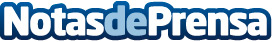 GrupoLaberinto explica qué es y cómo debe combatirse el hambre emocional El hambre emocional surge repentinamente y pide al organismo satisfacer esa "necesidad" con un alimento específico, que por lo general está asociado a dulces, patatas fritas, chucherías o comida rápida, en definitiva, a alimentos ricos en hidratos de carbono y en grasas. Pero… ¿Por qué se tiene esa necesidad de comer de golpe? ¿Cómo se puede combatir? GrupoLaberinto, el último concepto en psicoterapia,  explica qué es exactamente el hambre emocional y cómo ganarle la batallaDatos de contacto:GrupoLaberinto910 66 51 78Nota de prensa publicada en: https://www.notasdeprensa.es/grupolaberinto-explica-que-es-y-como-debe_1 Categorias: Nacional Nutrición Sociedad http://www.notasdeprensa.es